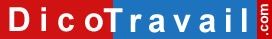 Prénom – Nom
Adresse
Code Postal – VilleNom de la Société
Adresse
Code postal – VilleLettre recommandée avec accusé de réception ou Lettre remise en main propre contre déchargeUtilisation d’heures de recherche d’emploi en cours de préavis de licenciementLieu, Date,Madame, Monsieur,Je fais suite à votre courrier en date du < date > dans lequel vous m’avez notifié mon licenciement.Je vous rappelle que la convention collective < nom de la convention collective > applicable à l’entreprise, me donne droit à < nombre d’heures > heures pour recherche d’emploi pendant l’exécution de mon préavis.J’envisage de répartir ces heures de la manière suivante : < indiquer un calendrier >Je me tiens à votre disposition pour que nous discutions des modalités d’utilisation de ces heures.Je vous prie d’agréer, Madame, Monsieur, l’expression de mes salutations distinguées.SignatureAVERTISSEMENT sur l'utilisation des modèles de lettresNous vous rappelons que le site Dicotravail.com ne donne aucun conseil personnalisé. Les modèles de lettres ne constituent pas une consultation juridique ni une rédaction réalisée en fonction de votre cas personnel. Ce qui implique qu’avant toute démarche pouvant avoir des conséquences, nous vous conseillons de recourir au conseil d'un avocat, le site Dicotravail.com ne saurait en aucun cas s’y substituer.Il en résulte que la responsabilité de l'auteur ne saurait être recherchée du fait de l'utilisation des modèles de lettres.Lettre de demande d’heures de recherche d’emploi en cours de préavis de licenciement